NEPA Coordination Meeting 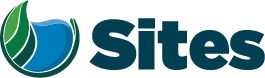 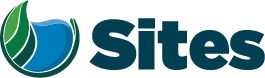 AgendaOur Core Values – Safety, Trust and Integrity, Respect for Local Communities, Environmental Stewardship, Shard Responsibility and Shared Benefits, Accountability and Transparency, Proactive Innovation, Diversity and Inclusivity
Our Commitment – To live up to these values in everything we doOur Core Values – Safety, Trust and Integrity, Respect for Local Communities, Environmental Stewardship, Shard Responsibility and Shared Benefits, Accountability and Transparency, Proactive Innovation, Diversity and Inclusivity
Our Commitment – To live up to these values in everything we doOur Core Values – Safety, Trust and Integrity, Respect for Local Communities, Environmental Stewardship, Shard Responsibility and Shared Benefits, Accountability and Transparency, Proactive Innovation, Diversity and Inclusivity
Our Commitment – To live up to these values in everything we doOur Core Values – Safety, Trust and Integrity, Respect for Local Communities, Environmental Stewardship, Shard Responsibility and Shared Benefits, Accountability and Transparency, Proactive Innovation, Diversity and Inclusivity
Our Commitment – To live up to these values in everything we doOur Core Values – Safety, Trust and Integrity, Respect for Local Communities, Environmental Stewardship, Shard Responsibility and Shared Benefits, Accountability and Transparency, Proactive Innovation, Diversity and Inclusivity
Our Commitment – To live up to these values in everything we doOur Core Values – Safety, Trust and Integrity, Respect for Local Communities, Environmental Stewardship, Shard Responsibility and Shared Benefits, Accountability and Transparency, Proactive Innovation, Diversity and Inclusivity
Our Commitment – To live up to these values in everything we doOur Core Values – Safety, Trust and Integrity, Respect for Local Communities, Environmental Stewardship, Shard Responsibility and Shared Benefits, Accountability and Transparency, Proactive Innovation, Diversity and Inclusivity
Our Commitment – To live up to these values in everything we doOur Core Values – Safety, Trust and Integrity, Respect for Local Communities, Environmental Stewardship, Shard Responsibility and Shared Benefits, Accountability and Transparency, Proactive Innovation, Diversity and Inclusivity
Our Commitment – To live up to these values in everything we doMeeting Information:Meeting Information:Meeting Information:Meeting Information:Meeting Information:Meeting Information:Meeting Information:Meeting Information:Date:Location:Webex meetingWebex meetingWebex meetingWebex meetingStart Time:9:00 9:00 Finish Time:10:00 10:00 10:00 10:00 Purpose:Ongoing EIR/EIS CoordinationOngoing EIR/EIS CoordinationOngoing EIR/EIS CoordinationOngoing EIR/EIS CoordinationOngoing EIR/EIS CoordinationOngoing EIR/EIS CoordinationOngoing EIR/EIS CoordinationMeeting Participants:Meeting Participants:Meeting Participants:Meeting Participants:Meeting Participants:Meeting Participants:Meeting Participants:Meeting Participants:Ryan Davis, ReclamationMelissa Dekar, ReclamationRyan Davis, ReclamationMelissa Dekar, ReclamationDan Cordova, ReclamationLinda Fisher, Sites IntegrationDan Cordova, ReclamationLinda Fisher, Sites IntegrationDan Cordova, ReclamationLinda Fisher, Sites IntegrationDan Cordova, ReclamationLinda Fisher, Sites IntegrationLaurie Warner Herson, Sites IntegrationLaurie Warner Herson, Sites IntegrationAgenda:Agenda:Agenda:Agenda:Agenda:Agenda:Agenda:Agenda:Discussion TopicDiscussion TopicDiscussion TopicDiscussion TopicDiscussion TopicTopic LeaderTopic LeaderTime AllottedRoll CallRoll CallRoll CallRoll CallRoll CallLaurie Laurie 2 minFederal Cooperating Agency Review of EIR/EISFormatScheduleTracking Federal Cooperating Agency Review of EIR/EISFormatScheduleTracking Federal Cooperating Agency Review of EIR/EISFormatScheduleTracking Federal Cooperating Agency Review of EIR/EISFormatScheduleTracking Federal Cooperating Agency Review of EIR/EISFormatScheduleTracking Melissa/Ryan/LaurieMelissa/Ryan/LaurieminAnalysis of 3rd Alternative to Address Larger Federal InvestmentAnalysis of 3rd Alternative to Address Larger Federal InvestmentAnalysis of 3rd Alternative to Address Larger Federal InvestmentAnalysis of 3rd Alternative to Address Larger Federal InvestmentAnalysis of 3rd Alternative to Address Larger Federal InvestmentLaurie/othersLaurie/others15 minScheduleScheduleScheduleScheduleScheduleLindaLinda10 minNext MeetingNext MeetingNext MeetingNext MeetingNext MeetingAllAll5 min